facsimile transmittal sheet  Urgent    For Review    Please Comment    Please Reply    Please Recyclenotes/Comments:  this is required under new state guidlines to get ABA therapy approved. Thank youPLEASE REVIEW THE FOLLOWING AND LET US KNOW IF ANY ADDITION INFORMATION IS NEEDED.  PLEASE CALL ADMINISTRATOR WITH ANY QUESTIONS.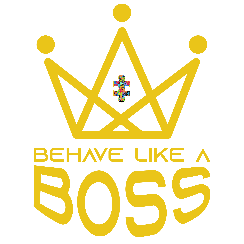 to: from: company: date:  fax number: TOTAL NO. OF PAGES, INCLUDING COVER  Phone number: sender’s TELEFAX number:Re: Your reference number: